Спеціалізована загальноосвітня школа І-ІІІ ступенів № 8 з поглибленим вивченням англійської мовиНовокаховської міської ради Херсонської області31.05.2021                                        НАКАЗ                                      № 144 о/дПро зарахування дітейдо складу учнів 1-го класу2021-2022 навчального року	На виконання ст. 35 Закону України «Про освіту», абзацу першого частини третьої статті 18 Закону України «Про загальну середню освіту», Порядку зарахування, відрахування та переведення учнів до державних та комунальних закладів освіти для здобуття повної загальної освіти, затвердженого наказом Міністерства освіти і науки України від 16.04.2018 року № 367 та на підставі заяв батьків і повного пакету документів,НАКАЗУЮ:Зарахувати з 01.09.2021 року до складу 1-го класу 44 учні:1.Альошину Дар’ю Юріївну2.Антонову Аліну Євгеніївну3.Вереітіну Злату Дмитрівну4.Гаврись Дарію Назарівну5.Горбенко Анастасію Віталіївну6.Григор’єву Дарину Василівну7.Данишевського Артема Олексійовича8. Дзявчука Дмитра Віталійовича9. Довбиша Дениса Богдановича10. Дубину Олександра Денисовича11. Жарія Дмитра Володимировича12. Зінковську Софію Вікторівну13. Іванченко Ольгу Дмитрівну14. Кавкаєва Андрія Ігоровича15. Каліновського Олександра Олександровича16. Кацала Олександра Олександровича17. Кіяшка Данила Григоровича18. Колеснікова Олександра Анатолійовича19. Кудієнка Єгора Олександровича20. Куцевич Єву Романівну21. Малошик Валерію Олексіївну22. Марчака Дмитра Павловича23. Метальникова Артема Андрійовича24. Мирончук Дар’ю Романівну25. Міщенка Марка Ігоровича26. Мовчана Миколу Дмитровича27.Ноздріна Михайла Максимовича28. Носова Олександра Дмитровича29. Олексенка Назара Володимировича30. Олексенко Тетяну Володимирівну31. Ревай Олександру Сергіївну32. Руденка Михайла Андрійовича33. Сіренка Данііла Петровича34.Собурь Софію Олександрівну35. Соловйова Спартака Олександровича36. Смирнова Давида Антоновича37. Смирнова Максима Сергійовича38. Стаднік Злату Антонівну39. Сьомченка Олександра Сергійовича40.Трюхан Анну Олегівну41. Ходоса Михайла Вячеславовича42.Чечина Марка Миколайовича43. Чех Марину Ігорівну44. Штонда Єву ОлександрівнуКонтроль за виконанням наказу лишаю за собою.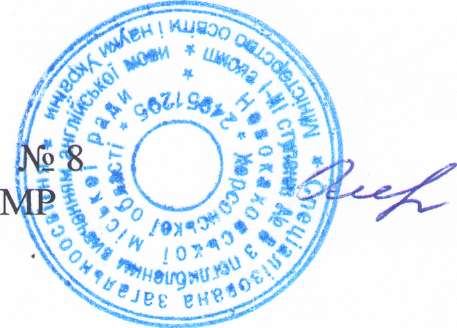 Директорка СЗОШ Новокаховської                                                              Оксана ОЛІЙНИК